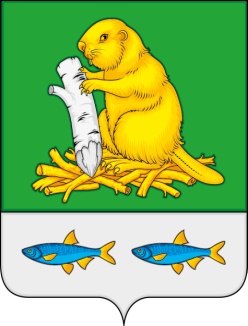 СОВЕТ НАРОДНЫХ ДЕПУТАТОВДЬЯЧЕНКОВСКОГО  СЕЛЬСКОГО  ПОСЕЛЕНИЯБОГУЧАРСКОГО МУНИЦИПАЛЬНОГО  РАЙОНАВОРОНЕЖСКОЙ  ОБЛАСТИРЕШЕНИЕот   26 декабря  2018 г. №  222                                               с. ДьяченковоО Реестре муниципального имущества Дьяченковского  сельского  поселенияБогучарского муниципального районаВ соответствии с Федеральным законом от 06.10.2003 № 131-ФЗ «Об общих принципах организации местного самоуправления в Российской Федерации», Гражданским кодексом Российской Федерации, Приказом Минэкономразвития РФ от 30.08.2011 N 424 "Об утверждении Порядка ведения органами местного самоуправления реестров муниципального имущества» Совет народных депутатов Дьяченковского  сельского поселения   решил:	1. Утвердить Реестр муниципального недвижимого имущества  Дьяченковского сельского поселения Богучарского  муниципального района согласно приложению  1.2. Утвердить Реестр муниципального движимого имущества Дьяченковского сельского поселения Богучарского муниципального района согласно приложению 2.2.1.Утвердить,  что  объектами учета  в  реестре  муниципального  имущества  Дьяченковского сельского поселения  является находящееся в  муниципальной  собственности  движимое  имущество,  стоимость  которого   превышает  сорок  тысяч  рублей.	3.  Утвердить Реестр  муниципальных унитарных предприятий, муниципальных учреждений, хозяйственных обществ, товариществ, акции, доли (вклады) в уставном (складочном) капитале которых принадлежат муниципальным образованиям, иных юридических лиц, в которых муниципальное образование является учредителем (участником),  согласно приложению  3.	4. Считать утратившим силу решение Совета народных депутатов Дьяченковского сельского поселения Богучарского муниципального района от 26.12.2016 г. № 160 «О реестре  муниципального имущества Дьяченковского сельского поселения Богучарского муниципального района».	5. Контроль за выполнением данного решения возложить на главу Дьяченковского сельского поселения В.И.СыкаловаГлава  Дьяченковского сельского поселения                                   В.И.СыкаловПриложение 1 к решению Совета народных депутатовДьяченковского  сельского поселения  Богучарского муниципального района от  26.12. 2018  № 222Реестр муниципального недвижимого имущества  Дьяченковского сельского поселения Богучарского  муниципального районаПриложение 2 к решению Совета народных депутатовДьяченковского  сельского поселения  Богучарского муниципального района от 26.12. 2018   № 222Реестр муниципального движимого имущества Дьяченковского  сельского поселения Богучарского муниципального районаПриложение 3 к решению Совета народных депутатовДьяченковского  сельского поселения  Богучарского муниципального района от 26.12.. 2018   № 222Реестр  муниципальных унитарных предприятий, муниципальных учреждений, хозяйственных обществ, товариществ, акции, доли (вклады) в уставном (складочном) капитале которых принадлежат муниципальным образованиям, иных юридических лиц, в которых муниципальное образование является учредителем (участником)Наименование недвижимого имуществаАдрес (местоположение) недвижимого имуществаКадастровый номер муниципального недвижимого имуществаПлощадь, протяженность и (или) иные параметры, характеризующие физические свойства недвижимого имуществаСведения о балансовой стоимости недвижимого имущества и начисленной амортизации (износе)Сведения о кадастровой стоимости недвижимого имуществаДаты возникновения и прекращения права муниципальной собственности на недвижимое имуществоРеквизиты документов - оснований возникновения (прекращения) права муниципальной собственности на недвижимое имуществоСведения о правообладателе муниципального недвижимого имуществаСведения об установленных в отношении муниципального недвижимого имущества ограничениях (обременениях) с указанием основания и даты их возникновения и прекращенияЗдание администрациис. Дьяченково ул. Школьная, 3336:03:0200014:146147.5Балансовая стоимость – 725785 рублей,  начисленная амортизация – 725785 рублей  -1971г.-Дьяченковское сельское поселение Богучарского муниципального района Воронежской областинетЗдание библиотекис. Дьяченково ул. Ленинская, 147анет48Балансовая стоимость – 444819 рублей,  начисленная амортизация – 444819 рублей  -1937г.-Дьяченковское сельское поселение Богучарского муниципального района Воронежской областинетСарай с. Дьяченково ул. Школьная,33нет60Балансовая стоимость – 25400 рублей,  начисленная амортизация – 25400 рублей  -1971г.-Дьяченковское сельское поселение Богучарского муниципального района Воронежской областинетЗдание клубас. Дьяченково ул. Ленинская, 147нет574Балансовая стоимость – 657363 рублей,  начисленная амортизация – 657363 рублей  -1961г.-Дьяченковское сельское поселение Богучарского муниципального района Воронежской областинетЗдание жилого домас. Дьяченково ул. Кирова, 61анет150Балансовая стоимость – 18446 рублей,  начисленная амортизация – 18446 рублей  -1959г.-Дьяченковское сельское поселение Богучарского муниципального района Воронежской областинетСети наружного освещенияс. Полтавка нет3200мБалансовая стоимость –610131 рублей,  начисленная амортизация –40272рублей  -2012г.-Дьяченковское сельское поселение Богучарского муниципального района Воронежской областинетСети наружного освещенияс. Абросимово нет1100мБалансовая стоимость – 148884 рублей,  начисленная амортизация – 9828рублей  -2012г.-Дьяченковское сельское поселение Богучарского муниципального района Воронежской областинетЗемельный участокдля размещения объектов культуры (военно-мемориальный объект)с. Абросимово ул. Донская 46в36:03:0300005:4663 кв.мБалансовая стоимость – 0 рублей,  начисленная амортизация – 0рублей  14734,4407.09.2016гВыписка из ЕГРПДьяченковское сельское поселение Богучарского муниципального района Воронежской областинетЗемельный участокдля размещения объектов культуры (военно-мемориальный объект)с.Красногоровка ул.Западная , 11а36:03:0400005:5470 кв.мБалансовая стоимость – 0 рублей,  начисленная амортизация – 0рублей  44984,1007.09.2016гВыписка из ЕГРПДьяченковское сельское поселение Богучарского муниципального района Воронежской областинетЗемельный участокдля размещения объектов культуры (военно-мемориальный объект)с.Дьяченково ул.Ленинская 147б36:03:0200004:13663 кв.мБалансовая стоимость – 0 рублей,  начисленная амортизация – 0рублей  63662,7607.09.2016гВыписка из ЕГРПДьяченковское сельское поселение Богучарского муниципального района Воронежской областинетНаименование движимого имуществаСведения о балансовой стоимости движимого имущества и начисленной амортизации (износе)Даты возникновения и прекращения права муниципальной собственности на движимое имуществоРеквизиты документов - оснований возникновения (прекращения) права муниципальной собственности на движимое имуществоСведения о правообладателе муниципального движимого имуществаСведения об установленных в отношении муниципального движимого имущества ограничениях (обременениях) с указанием основания и даты их возникновения и прекращенияВ отношении акций акционерных обществ В отношении акций акционерных обществ В отношении акций акционерных обществ В отношении долей (вкладов) в уставных (складочных) капиталах хозяйственных обществ и товариществВ отношении долей (вкладов) в уставных (складочных) капиталах хозяйственных обществ и товариществНаименование движимого имуществаСведения о балансовой стоимости движимого имущества и начисленной амортизации (износе)Даты возникновения и прекращения права муниципальной собственности на движимое имуществоРеквизиты документов - оснований возникновения (прекращения) права муниципальной собственности на движимое имуществоСведения о правообладателе муниципального движимого имуществаСведения об установленных в отношении муниципального движимого имущества ограничениях (обременениях) с указанием основания и даты их возникновения и прекращенияНаименовании акционерного общества-эмитента, его основной государственный регистрационный номерКоличество акций, выпущенных акционерным обществом (с указанием количества привилегированных акций), и размере доли в уставном капитале, принадлежащей муниципальному образованию, в процентахНоминальная стоимости акцийНаименование хозяйственного общества, товарищества, его основной государственный регистрационный номерРазмер уставного (складочного) капитала хозяйственного общества, товарищества и доли муниципального образования в уставном (складочном) капитале в процентахВАЗ-21310-40-023Балансовая стоимость – 393491,66 рублей,  начисленная амортизация – 57168,00 рублей  18.08.2014гДоговор купли-продажи  №ССБ0001526Дьяченковское сельское поселение Богучарского муниципального района Воронежской областинет-----Автоприцеп 7135«Престиж»Балансовая стоимость – 41000,00 рублей,  начисленная амортизация– 3843,00 рублей  31.03.2015гДоговор купли-продажи  № 12Дьяченковское сельское поселение Богучарского муниципального района Воронежской областинет-----полное наименование и организационно-правовая форма юридического лицаадрес (местонахождение)основной государственный регистрационный номер и дата государственной регистрацииреквизиты документа - основания создания юридического лица (участия муниципального образования в создании (уставном капитале) юридического лица)размер уставного фонда (для муниципальных унитарных предприятий)размер доли, принадлежащей муниципальному образованию в уставном (складочном) капитале, в процентах (для хозяйственных обществ и товариществ)данные о балансовой и остаточной стоимости основных средств (фондов) (для муниципальных учреждений и муниципальных унитарных предприятий)среднесписочная численность работников (для муниципальных учреждений и муниципальных унитарных предприятий)--------